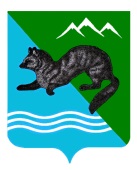       ПОСТАНОВЛЕНИЕАДМИНИСТРАЦИИ СОБОЛЕВСКОГО МУНИЦИПАЛЬНОГО РАЙОНА КАМЧАТСКОГО КРАЯ02 мая 2024                             с.Соболево                                                 № 193В целях приведения в соответствии с решением Думы Соболевского муниципального района от 28.04.2023г. № 171 «Об утверждении структуры администрации Соболевского муниципального района»АДМИНИСТРАЦИЯ ПОСТАНОВЛЯЕТ:Внести изменения в постановление администрации Соболевского муниципального района от 25.12.2018 №360 «Об утверждении Положения об  оказании материальной помощи  гражданам, проживающим на территории Соболевского муниципального района на услуги бани» следующего содержания:    1.1. В приложении 1 к постановлению подпункт 1.3  пункта 1 изложить  в новой редакции:    «1.3. Материальная помощь оказывается через Отдел по социальному развитию, труду и культуре администрации Соболевского муниципального района (далее –Отдел).».      2. В приложении 2 к «Положению   об оказании материальной помощи гражданам, проживающим на территории Соболевского муниципального района на услуги бани» слова «Начальнику Отдела по социальному  развитию, труду и культуре в составе управления образования, социальной и молодежной политики администрации Соболевского муниципального района» заменить на слова «Начальнику Отдела по социальному  развитию, труду и культуре администрации Соболевского муниципального района».      3. Управлению делами администрации Соболевского муниципального района опубликовать настоящее постановление в районной газете «Соболевский вестник» и разместить на официальном сайте Соболевского муниципального района в информационно-телекоммуникационной сети Интернет.    4.Контроль по исполнению настоящего постановления возложить на начальника отдела по социальному  развитию, труду и культуре администрации Соболевского муниципального района -  Т.П. Иванову.     5. Настоящее постановление вступает в силу после его официального обнародования.Глава Соболевскогомуниципального района					          А.В. ВоровскийО внесении изменений в постановление администрации Соболевского муниципального района от 25.12.2018 №360 «Об утверждении Положения об  оказании материальной помощи  гражданам, проживающим на территории Соболевского муниципального района                       на услуги бани»